Дата:  14.12.2020Группа: 19-ЭК-2дНаименование дисциплины/ МДК: МатематикаТема: Интегрирование неограниченных функций.При введении понятия определённого интеграла  предполагалось, что выполняются следующие два условия: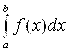 а) пределы интегрирования а и  являются конечными;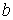 б) подынтегральная функция  ограничена на отрезке  .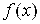 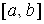 Если хотя бы одно из этих условий не выполняется, то интеграл называется несобственным.Рассмотрим вначале несобственные интегралы с бесконечными пределами интегрирования.Определение. Пусть функция  определена и непрерывна на промежутке  , тогда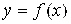 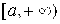  (1)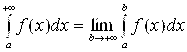 называется несобственным интегралом с бесконечным верхним пределом интегрирования (несобственным интегралом I рода).Если  существует и конечен, то несобственный интеграл  называется сходящимся; если данный предел не существует или равен  , то несобственный интеграл называется расходящимся.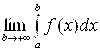 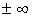 Геометрически несобственный интеграл  от неотрицательной функции  выражает площадь бесконечной криволинейной трапеции, ограниченной сверху графиком функции  , снизу – осью  , слева – отрезком прямой  и неограниченной справа (рис. 1).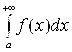 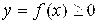 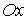 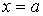 Если несобственный интеграл сходится, то эта площадь является конечной; если несобственный интеграл расходится, то эта площадь бесконечна.
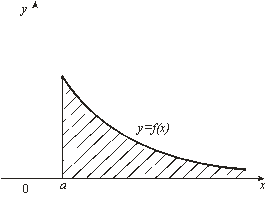 Рис. 1Аналогично определяется несобственный интеграл с бесконечным нижним пределом интегрирования: . (2)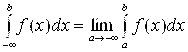 Этот интеграл сходится, если предел в правой части равенства (2) существует и конечен; в противном случае интеграл называется расходящимся.Несобственный интеграл с двумя бесконечными пределами интегрирования определяется следующим образом: , (3)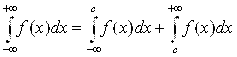 где с – любая точка интервала  . Интеграл  сходится только в том случае, когда сходятся оба интеграла в правой части равенства (3).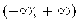 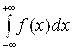 Пример 1. Исследовать на сходимость несобственные интегралы:а)  ; б)  ; в)  ; г)  .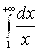 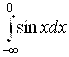 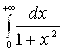 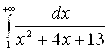 Решение. а)   , следовательно, данный интеграл расходится;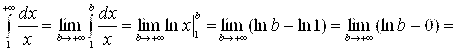 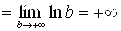 б) 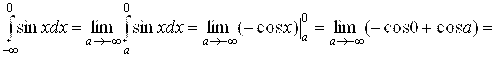  . Так как при  предел  не существует, то интеграл  расходится;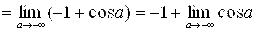 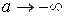 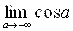 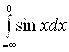 в) 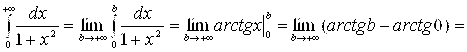  Значит, несобственный интеграл  сходится и его значение равно  ;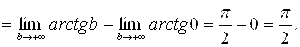 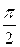 г)  = [выделим в знаменателе полный квадрат:  ] =  [замена: 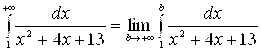 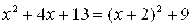 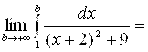 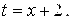  ] = 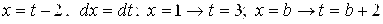 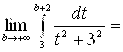 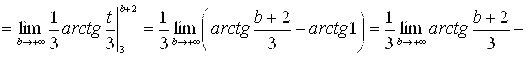 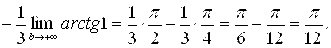 Значит, несобственный интеграл сходится и его значение равно  .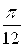 Пусть функция  непрерывна на конечном промежутке  , но не ограничена на этом промежутке.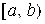 Определение. Несобственным интегралом  от функции у=f(x) на промежутке  называется предел  , т.е.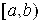 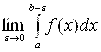  . (1)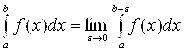 Если предел, стоящий в правой части равенства (1) существует и конечен, то несобственный интеграл называется сходящимся, в противном случае – расходящимся.Интеграл (1) иногда называют несобственным интегралом второго рода.Аналогично вводится понятие несобственного интеграла от функции  непрерывной, но не ограниченной на промежутке  :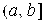  . (2)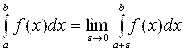 Если функция  не ограничена при  , где  , и непрерывна при  и  , то несобственный интеграл от функции у=f(x) на отрезке  обозначается  и определяется равенством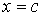 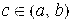 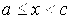 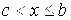 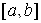 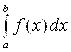  . (3)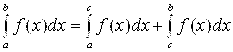 Несобственный интеграл (3) называется сходящимся, если сходятся оба несобственных интеграла в правой части равенства (3).
В противном случае данный интеграл называется расходящимся.Пример 1. Исследовать на сходимость несобственные интегралы:а)  ; б)  .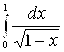 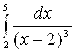 Решение: а) данный интеграл является интегралом от неограниченной функции (подынтегральная функция  не определена в точке  , при  эта функция неограниченно возрастает).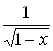 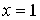 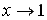 По определению имеем [замена:   ] =   , следовательно, данный интеграл сходится.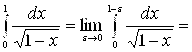 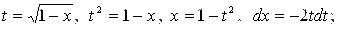 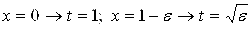 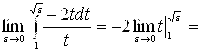 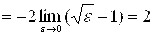 б) по определению
  .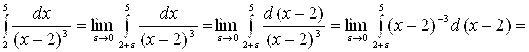 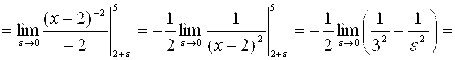 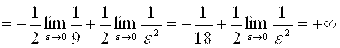 Значит, данный интеграл является расходящимся.Контрольные вопросы1. Какой интеграл называется собственным?2.Какой интеграл называется несобственным?3. Какой интеграл называется сходящимся?4.Какой интеграл называется расходящимся?Домашнее задание: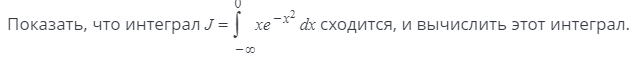 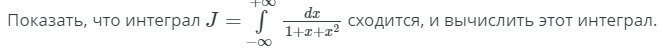 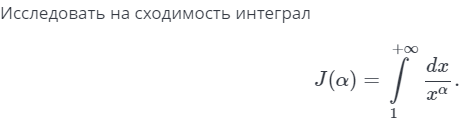 Преподаватель    Науразова Л.А